Trasa przejazdu nr 2 Start: Głuchołazy – Markowice – Polski Świętów (12 km trasą EuroVelo9 i główną trasą koncepcji Opolskie na Rowery) – Łączki - Biskupów – Giererałcice – Głuchołazy Meta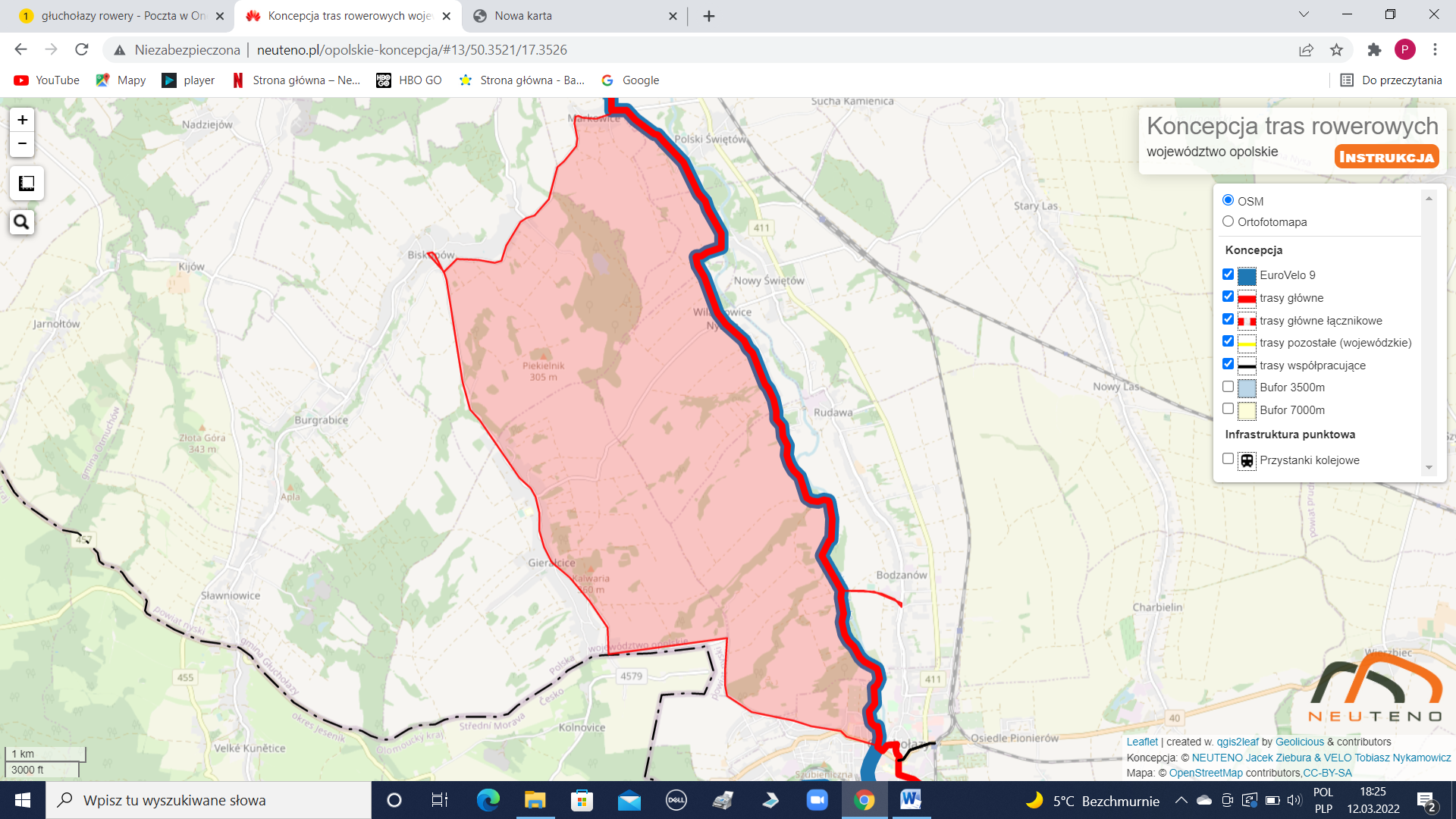 